Basel-Stadt	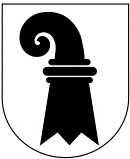 Hauptstadt:	Basel			Sprachen: DeutschFläche in km2:	37			Einwohner: 193‘908 Kantonsgrenzen:	Basel-Landschaft, grenzt an Deutschland & Frankreich
Landschaftscharakter:	Flachland, Tiefebene, Fluss RheinWirtschaft:	Novartis AG; Chemie / Pharma, 118‘700 Angestellte, 46.94 Mrd. Umsatz
Roche Holding AG; Chemie / Pharma, 91‘747 Angestellte, 48.15 Mrd. Umsatz 
Coop Gruppe; Lebensmittel, 67‘877 Angestellte, 25.86 Mrd. UmsatzSehenswürdigkeiten:	Basler Münster | Marktplatz & Rathaus | Tinguely-Brunnen | Messeturm von Morger & Degelo | Burg Rötteln | Rheinfähre | Wasserpark Aquabasilea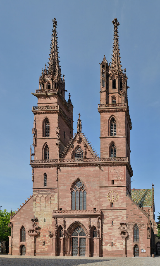 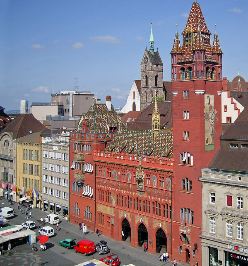 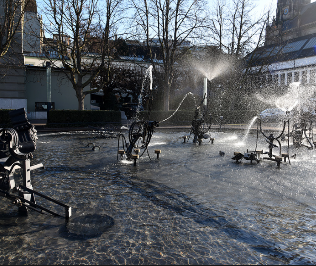 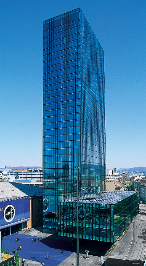 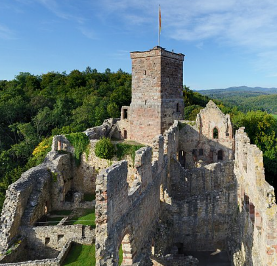 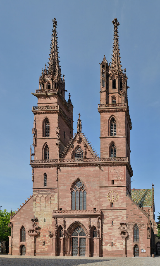 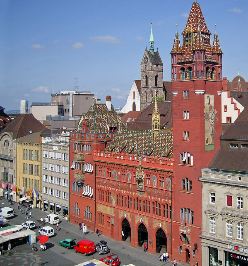 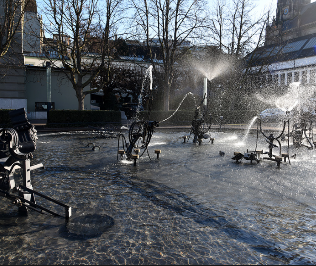 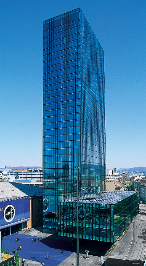 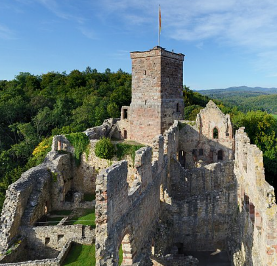 